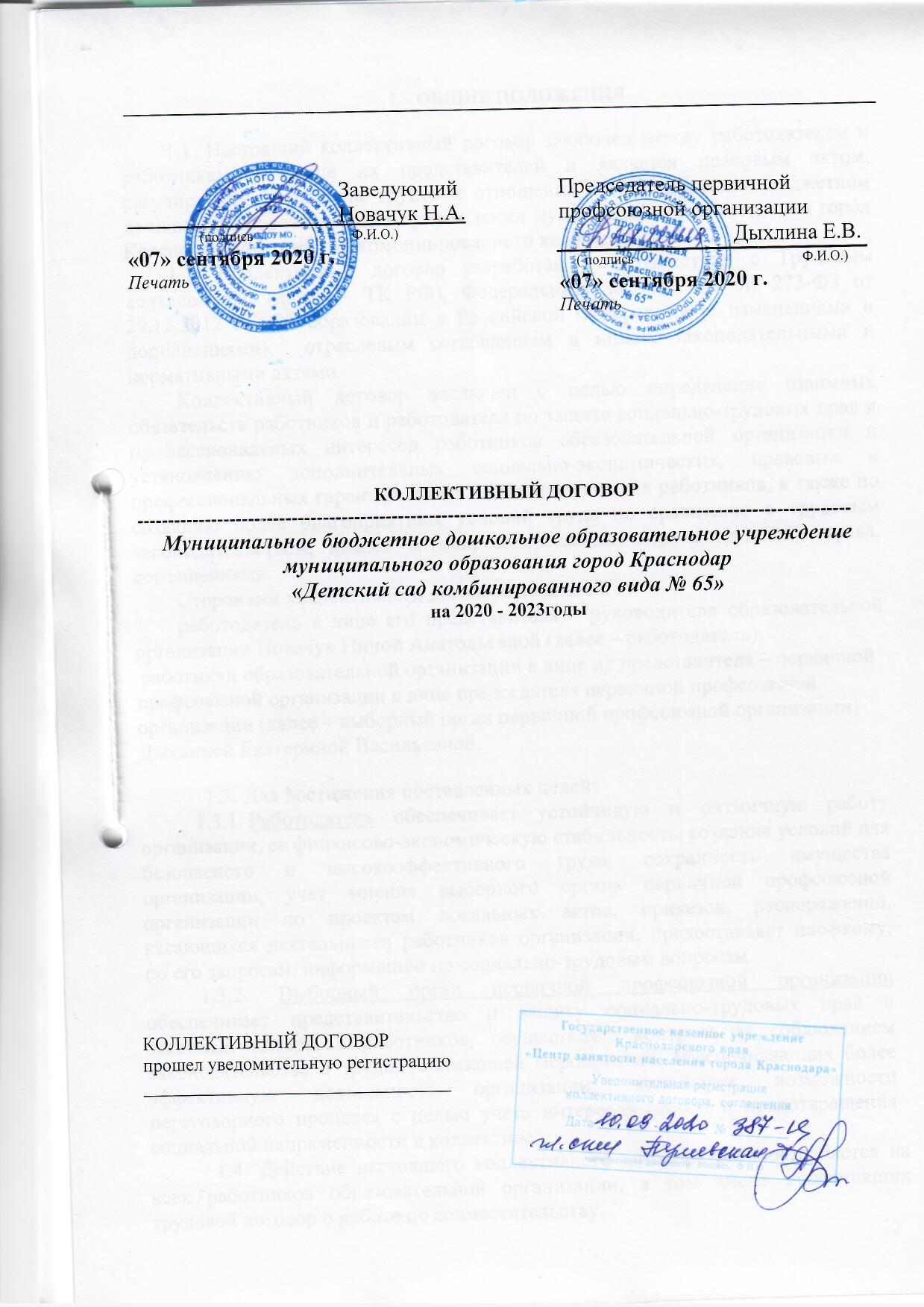 ОБЩИЕ ПОЛОЖЕНИЯ1.1. Настоящий коллективный договор заключен между работодателем и работниками в лице их представителей и является правовым актом, регулирующим социально-трудовые отношения в муниципальном бюджетном дошкольном образовательном учреждении муниципального образования город Краснодар «Детский сад комбинированного вида № 65».1.2. Коллективный договор разработан в соответствии с Трудовым кодексом РФ (далее – ТК РФ), Федеральным Законом РФ № 273-ФЗ от 29.12.2012 г. «Об образовании в Российской Федерации» (с изменениями и дополнениями),  отраслевым соглашением и иными законодательными и нормативными актами. Коллективный договор заключен с целью определения взаимных обязательств работников и работодателя по защите социально-трудовых прав и профессиональных интересов работников образовательной организации и установлению дополнительных социально-экономических, правовых и профессиональных гарантий, льгот и преимуществ для работников, а также по созданию более благоприятных условий труда по сравнению с трудовым законодательством, иными актами, содержащими нормы трудового права,  соглашениями. Сторонами коллективного договора являются: работодатель в лице его представителя – руководителя образовательной организации Новачук Ниной Анатольевной (далее – работодатель); работники образовательной организации в лице их представителя – первичной профсоюзной организации в лице председателя первичной профсоюзной организации (далее – выборный орган первичной профсоюзной организации) Дыхлиной Екатериной Васильевной.1.3. Для достижения поставленных целей:1.3.1. Работодатель обеспечивает устойчивую и ритмичную работу организации, ее финансово-экономическую стабильность, создание условий для безопасного и высокоэффективного труда, сохранность имущества организации, учет мнения выборного органа первичной профсоюзной организации по проектам локальных актов, приказов, распоряжений, касающихся деятельности работников организации, предоставляет профкому, по его запросам, информацию по социально-трудовым вопросам.1.3.2. Выборный орган первичной профсоюзной организации обеспечивает представительство и защиту социально-трудовых прав и законных интересов работников, осуществляет контроль за соблюдением законодательства о труде, реализацией мероприятий, обеспечивающих более эффективную деятельность организации, использует возможности переговорного процесса с целью учета интересов сторон и предотвращения социальной напряженности в коллективе.1.4. Действие настоящего коллективного договора распространяется на всех работников образовательной организации, в том числе заключивших трудовой договор о работе по совместительству. 1.5. Обязательства сторон по данному коллективному договору не могут ухудшать положение работников по сравнению с действующим законодательством, краевым трехсторонним, отраслевым соглашениями.1.6. В соответствии со ст.43 Трудового кодекса РФ (далее – ТК РФ) коллективный договор сохраняет свое действие в случае изменения наименования, типа организации, реорганизации организации в форме преобразования, расторжения трудового договора с ее руководителем.При реорганизации организации в форме слияния, присоединения, разделения, выделения коллективный договор сохраняет свое действие в течение всего срока реорганизации.При смене формы собственности организации, коллективный договор сохраняет свое действие в течение трех месяцев со дня перехода прав собственности.При ликвидации организации коллективный договор действует в течение всего срока проведения ликвидации.1.7. Коллективный договор заключается сроком на 3 года и вступает в силу с 26.09.2020 (ст.43 ТК РФ).II. Трудовые отношения	2. Стороны договорились, что:2.1. Работодатель не вправе требовать от работника выполнения работы, не обусловленной трудовым договором, условия трудового договора не могут ухудшать положение работника по сравнению с действующим трудовым законодательством. 2.2. Работодатель обязан в сфере трудовых отношений:- руководствоваться Единым квалификационным справочником должностей руководителей, специалистов и служащих, содержащими квалификационные характеристики должностей работников образования, а также руководителей и специалистов здравоохранения и культуры, в которых предусматриваются должностные обязанности работников, требования к знаниям, профессиональной подготовке и уровню квалификации, необходимые для осуществления соответствующей профессиональной деятельности,  - учитывать профессиональные стандарты в случаях, предусмотренных частью первой статьи 195.3 ТК РФ;- своевременно и в полном объеме перечислять за работников взносы в Пенсионный фонд РФ, Фонд обязательного социального страхования, Фонд обязательного медицинского страхования; направлять данные персонифицированного учета в органы Пенсионного фонда Российской Федерации по Краснодарскому краю;- разрабатывать и утверждать с учетом мнения выборного органа первичной профсоюзной организации в порядке, установленном статьей 372 ТК РФ локальный нормативный акт, регламентирующий порядок хранения и использования персональных данных работников организаций;- учитывать, что изменение требований к квалификации педагогического работника по занимаемой должности, в том числе установленных профессиональным стандартом, не может являться основанием для изменения условий трудового договора либо расторжения с ним трудового договора по пункту 3 статьи 81 ТК РФ (несоответствие работника занимаемой должности или выполняемой работе вследствие недостаточной квалификации), если по результатам аттестации, проводимой в установленном законодательством порядке, работник признан соответствующим занимаемой им должности или работнику установлена первая (высшая) квалификационная категория. 2.3.	Работодатель обязуется:2.3.1. При приеме на работу (до подписания трудового договора) ознакомить работников под роспись с настоящим коллективным договором, уставом образовательной организации, правилами внутреннего трудового распорядка, иными локальными нормативными актами, непосредственно связанными с их трудовой деятельностью, а также ознакомить работников под роспись с принимаемыми впоследствии локальными нормативными актами, непосредственно связанными с их трудовой деятельностью. 2.3.2. Заключать трудовой договор с работником в письменной форме в двух экземплярах, каждый из которых подписывается работодателем и работником, один экземпляр под роспись передать работнику в день заключения. Получение работником экземпляра трудового договора должно подтверждаться подписью работника на экземпляре трудового договора, хранящемся у работодателя. Трудовой договор является основанием для издания приказа о приеме на работу. Трудовой договор с работником, как правило, заключается на неопределенный срок.Срочный трудовой договор может заключаться только в случаях, предусмотренных ст. 59 ТК РФ, либо иными федеральными законами, если трудовые отношения не могут быть установлены на неопределенный срок с учетом характера предстоящей работы или условий ее выполнения.2.3.3. В трудовой договор включать обязательные условия, указанные в ст. 57 ТК РФ, в том числе:- трудовая функция (работа по должности в соответствии со штатным расписанием, профессии, специальности, с указанием квалификации);- дата начала работы, а в случае, когда заключается срочный трудовой договор, так же срок его действия и обстоятельства (причины), послужившие основанием для заключения срочного трудового договора в соответствии с ТК РФ;- размер оклада (должностного оклада), ставки заработной платы, установленный за исполнение работником трудовых (должностных) обязанностей определенной сложности (квалификации) за календарный месяц;- объем учебной нагрузки педагогического работника в неделю;- размеры выплат компенсационного характера при выполнении работ с вредными и (или) опасными условиями труда, в условиях, отклоняющихся от нормальных условий труда, и др.;- размеры выплат стимулирующего характера, либо условия для их установления со ссылкой на локальный нормативный акт, регулирующий порядок осуществления выплат стимулирующего характера, если их размеры зависят от установленных образовательной организации показателей и критериев;- режим рабочего времени и времени отдыха;- условия об обязательном социальном страховании работника в соответствии с ТК РФ.В трудовом договоре могут предусматриваться дополнительные условия, не ухудшающие положение работника по сравнению с установленным трудовым законодательством и иными нормативными правовыми актами, содержащими нормы трудового права, коллективным договором, локальными нормативными актами, в частности: о рабочем месте, об испытании, о правах и обязанностях работника и работодателя.Условия трудового договора могут быть изменены только по соглашению сторон и в письменной форме (ст.72 ТК РФ).2.3.4. Обеспечивать своевременное уведомление работников в письменной форме о предстоящих изменениях определенных условий трудового договора (в том числе об изменениях размера оклада (должностного оклада), ставки заработной платы, размеров иных выплат, устанавливаемых работникам) не позднее чем за два месяца до их введения, а также своевременное заключение дополнительных соглашений об изменении условий трудового договора.Высвобождающуюся в связи с увольнением педагогических работников учебную нагрузку предлагать, прежде всего, педагогическим работникам, учебная нагрузка которых установлена в объеме менее нормы часов за ставку заработной платы. 2.3.5. Устанавливать, в соответствии с действующим законодательством, квоты для приема на работу инвалидов и граждан из числа лиц, испытывающих трудности в поиске работы, с проведением  специальной оценки условий труда и соблюдения условий труда по результатам проведенной специальной оценки.	  2.4. Стороны исходят из того, что:2.4.1. Учебная нагрузка педагогических работников, оговариваемая в трудовом договоре, определяется, изменяется в соответствии с Порядком определения учебной нагрузки педагогических работников, оговариваемой в трудовом договоре, утвержденным приказом Министерства образования и науки Российской Федерации от 22.12.2014 г. № 1601.2.4.2 Предоставление педагогической работы руководителю образовательной организации, его заместителям, а также педагогическим, руководящим и иным работникам других образовательных организаций, работникам предприятий, учреждений и организаций (включая работников органов управления образованием и учебно-методических кабинетов) осуществляется с учетом мнения выборного органа первичной профсоюзной организации и при условии, если педагогические работники, для которых данная образовательная организация является местом основной работы, обеспечены педагогической  работой по своей специальности в объеме не менее чем на ставку заработной платы.2.4.3. При приеме на работу педагогических работников, имеющих первую или высшую квалификационную категорию, а также ранее успешно прошедших аттестацию на соответствие занимаемой должности, после которой прошло не более трех лет, испытание при приеме на работу не устанавливается.2.4.4. В случае прекращения трудового договора по основанию, предусмотренному пунктом 7 части первой статьи 77 ТК РФ в связи с отказом работника от продолжения работы в силу изменений определенных сторонами условий трудового договора, работникам выплачивается выходное пособие в размере среднего месячного заработка.2.4.5. При равной производительности труда преимущественное право оставления на работе при расторжении трудового договора в связи с сокращением численности или штата предоставляется работникам, помимо предусмотренных ст. 179 ТК РФ,  в случаях: обучения в образовательных организациях профессионального образования (независимо от того, за чей счет они обучаются); работникам, впервые поступившим на работу по полученной специальности, в течение одного года со дня окончания образовательной организации; работникам, проработавшим в отрасли образования свыше 10 лет; работникам предпенсионного возраста (за 5 лет до пенсии); работникам, имеющим детей в возрасте от 14 до 18 лет; педагогическим работникам, которым установлена первая или высшая квалификационная  категория. 2.4.6. Работодатель уведомляет выборный орган первичной профсоюзной организации в письменной форме о сокращении численности или штата работников не позднее, чем за два месяца до его начала, а в случаях, которые могут повлечь массовое высвобождение, не позднее, чем за три месяца до его начала (ст.82 ТК РФ). Уведомление должно содержать проекты приказов о сокращении численности или штатов, список сокращаемых должностей и работников, перечень вакансий, предполагаемые варианты трудоустройства. В случае массового высвобождения работников уведомление должно содержать социально-экономическое обоснование. 2.4.7. К массовому высвобождению работников относится увольнение 10 и более процентов работников в течение 90 календарных дней в организации.В случае массового высвобождения работников, возникшего в связи с ликвидацией организации, а также сокращением объемов его деятельности, работодатель   обязан:  - предупреждать работника о предстоящем увольнении в связи с сокращением численности или штата не менее чем за 3 месяца;- по договоренности сторон трудового договора предоставлять, в период после предупреждения об увольнении, рабочее время 3 часа в неделю для самостоятельного поиска работы с сохранением заработной платы.2.4.8. При появлении новых рабочих мест в организации, в том числе и на неопределенный срок, работодатель обеспечивает приоритет в приеме на работу работников, добросовестно работавших в нем, ранее уволенных из организации в связи с сокращением численности или штата, при прочих равных условиях ст. 3 ТК РФ.2.4.9. Работодатель расторгает трудовой договор в срок, указанный в заявлении работника о расторжении трудового договора по собственному желанию, помимо оснований, предусмотренных ст. 80 ТК РФ, в случае необходимости постоянного ухода за больным членом семьи в соответствии с медицинскими заключениями.2.5. Стороны обязуются совместно:2.5.1. Совершенствовать формы работы, направленной на устранение избыточной отчетности педагогических работников.2.5.2. Способствовать реализации прав педагогических работников на обращение в комиссию по урегулированию споров между участниками образовательных отношений и защиту профессиональной чести и достоинства, на справедливое и объективное расследование нарушения норм профессиональной этики педагогических работников, предусмотренных пунктами 12 и 13 части 3 статьи 47 Федерального закона от 29 декабря 2012 г. № 273-ФЗ «Об образовании в Российской Федерации».2.6. Выборный орган первичной профсоюзной организации обязуется:2.6.1. Осуществлять контроль соблюдения работодателем трудового законодательства и иных нормативных правовых актов, содержащих нормы трудового права, при заключении, изменении и расторжении трудовых договоров с работниками.2.6.2. Обеспечивать участие представителя выборного органа первичной профсоюзной организации в проведении аттестации работников.2.6.3. Осуществлять контроль предоставления в Пенсионный фонд России сведений о трудовой деятельности каждого работника, в том числе внесения в индивидуальный (персонифицированный) учёт сведений о работниках льготных профессий, и ведения, хранения трудовых книжек работников на бумажных носителях в организации.2.6.4. Представлять и защищать трудовые права членов Профсоюза в комиссии по трудовым спорам и в суде.III. Содействие занятости, повышению квалификации работников, закреплению профессиональных кадров3. Работодатель обязуется:	3.1. С учетом мнения выборного органа первичной профсоюзной организации определять формы профессионального обучения по программам профессиональной подготовки, переподготовки, повышения квалификации или дополнительного профессионального образования по программам повышения квалификации  и программам профессиональной переподготовки педагогических работников, перечень необходимых профессий и специальностей на каждый календарный год с учетом перспектив развития образовательной организации.3.2. Направлять педагогических работников на дополнительное профессиональное образование по профилю педагогической деятельности не реже чем один раз в три года (подпункт 2 пункта 5 статьи 47 Федерального закона от 29 декабря 2012 г. № 273-ФЗ «Об образовании в Российской Федерации», статьи 196 и 197 ТК РФ).3.3. В случае направления работника для профессионального обучения или  дополнительного профессионального образования сохранять за ним место работы (должность), среднюю заработную плату по основному месту работы и, если работник направляется для повышения квалификации в другую местность, оплачивать ему командировочные расходы (суточные, проезд к месту обучения и обратно, проживание) в порядке и размерах, предусмотренных для лиц, направляемых в служебные командировки в соответствии с документами, подтверждающими фактически произведенные расходы.	3.4. Предоставлять гарантии и компенсации работникам, совмещающим работу с получением образования в порядке, предусмотренном главой 26 ТК РФ, в том числе работникам, уже имеющим профессиональное образование соответствующего уровня, и направленным на обучение работодателем.3.5. Содействовать работнику, желающему пройти профессиональное обучение по программам профессиональной подготовки, переподготовки, повышения квалификации или дополнительного профессионального образования по программам повышения квалификации и программам профессиональной переподготовки педагогических работников и приобрести другую профессию.3.6. Включить представителя выборного органа первичной профсоюзной организации в состав аттестационной комиссии для проведения аттестации педагогических работников, в целях подтверждения соответствия занимаемой должности. 3.7. Не осуществлять в течение учебного года организационные мероприятия, которые могут повлечь высвобождение всех категорий работников до окончания учебного года.	3.8. Стороны исходят из того, что:3.8.1. При организации аттестации педагогических работников обеспечивается:-  бесплатность прохождения аттестации для работников;-  гласность, коллегиальность, недопустимость дискриминации.3.8.2. В соответствии краевым отраслевым соглашением, при аттестации отдельных категорий педагогических работников, претендующих на имеющуюся у них квалификационную категорию в связи с истечением срока ее действия, оценка уровня их квалификации может осуществляться на основе письменного представления руководителя образовательной организации, в котором  указаны сведения о результатах профессиональной деятельности педагога. К указанной категории относятся:- награжденные государственными, ведомственными наградами, получившие почетные звания, отраслевые знаки отличия за достижения в педагогической деятельности;- имеющие ученую степень кандидата или доктора наук по профилю деятельности;- победители, призеры и лауреаты Всероссийских и краевых конкурсов педагогических работников организаций, осуществляющих образовательную деятельность (за последние пять лет).В случае, когда педагог, имеющий действующую квалификационную категорию по определенной должности, работает по должности с другим наименованием и по выполняемой им работе совпадают должностные обязанности, профили работы, он имеет право подать заявление о проведении аттестации в целях установления ему высшей квалификационной категории.3.8.3. Статус молодого специалиста возникает у выпускника организаций высшего или профессионального образования в возрасте до 30 лет, впервые принятого на работу по трудовому договору в образовательную организацию;- молодым специалистом также признается работник, в возрасте до 30 лет, находящийся в трудовых отношениях с работодателем и впервые приступивший к работе в должности педагогического работника в течение года после окончания организации высшего или профессионального образования;-  статус молодого специалиста действует в течение трех лет;- статус молодого специалиста сохраняется или продлевается в случаях: призыва на военную службу или направления на заменяющую ее альтернативную гражданскую службу; перехода работника в другую организацию, осуществляющую образовательную деятельность на территории края; нахождения в отпуске по уходу за ребенком до достижения им возраста трех лет.3.8.4. В целях создания условий для поддержки молодых специалистов:-  закреплять за молодыми специалистами наставников из числа опытных педагогов. Наставникам за качественную работу с ними производить выплату стимулирующего характера в размере 3000 рублей в квартал.- обеспечивать методическое сопровождение работы молодых педагогов в начале профессиональной деятельности (участие в работе методических объединений и прочее);- поощрять молодых педагогов, активно участвующих в творческой, воспитательной и общественной деятельности образовательной организации;3.9. Стороны совместно:3.9.1. Рассматривают кандидатуры и принимают решения по представлению к присвоению почетных званий и награждению государственными, отраслевыми наградами, иными поощрениями на муниципальном, региональном уровне работников организации.3.9.2. Содействуют организации и проведению мероприятий, направленных на повышение социального и профессионального статуса  работников, чествуют ветеранов труда.3.9.3. Принимают меры по созданию условий для реализации программ пенсионного обеспечения работников, проведению организационных и информационно-разъяснительных мероприятий по содержанию пенсионной реформы.IV. рабочее время и время отдыха4.1. Стороны пришли к соглашению о том, что:4.1.1. Режим рабочего времени и времени отдыха работников образовательной организации определяется настоящим коллективным договором, Правилами внутреннего трудового распорядка, графиками работы, согласованными с выборным органом первичной профсоюзной организации. 4.1.2.	Для руководителя, заместителей руководителя, руководителей структурных подразделений, работников из числа административно- хозяйственного, учебно-вспомогательного и обслуживающего персонала образовательной организации устанавливается нормальная продолжительность рабочего времени, которая не может превышать 40 часов в неделю.4.1.3. По соглашению между работником и работодателем могут устанавливаться, как при приеме на работу, так и впоследствии, неполное рабочее время, в том числе с разделением рабочего дня на части. Неполное рабочее время может устанавливаться как без ограничения срока, так и на любой согласованный сторонами трудового договора срок.  Работодатель обязуется установить неполный рабочий день или неполную рабочую неделю по просьбе беременной женщины, одного из родителей (опекуна, попечителя), имеющего ребенка в возрасте до 14 лет (ребенка-инвалида в возрасте до 18 лет), лиц, осуществляющих уход за больным членом семьи в соответствии с медицинским заключением (ст.93 ТК РФ), а также многодетных родителей (Закон Краснодарского края от 22.02.2005 №836-КЗ «О социальной поддержке многодетных семей в Краснодарском крае»).4.1.4. Для педагогических работников устанавливается сокращенная продолжительность рабочего времени не более 36 часов в неделю (ст.333 ТК РФ).В зависимости от должности и (или) специальности педагогическим работникам  устанавливается продолжительность рабочего времени или норма часов педагогической работы на ставку заработной платы (приказ Министерства образования и науки Российской Федерации от 22.12.2014 г. № 1601).4.1.5. Изменение условий трудового договора, за исключением изменения трудовой функции педагогического работника образовательной организации, осуществлять только в случаях, когда по причинам, связанным с изменением организационных или технологических условий труда (сокращение количества групп, режима работы организации), определенные сторонами условия трудового договора не могут быть сохранены.4.1.6. При установлении педагогическим работникам, для которых данная организация является местом основной работы, нагрузки на новый учебный год сохраняется ее объем и преемственность. Объем учебной нагрузки, установленный педагогам в начале учебного года, не может быть уменьшен по инициативе работодателя в текущем учебном году, а также при установлении ее на следующий учебный год, за исключением случая, указанного в п. 4.1.6. настоящего раздела.  Объем педагогической нагрузки  больше или меньше нормы часов  устанавливается только с  письменного согласия педагогического работника.4.1.7. Нагрузка педагогическим работникам, находящимся к началу учебного года в отпуске по уходу за ребенком до достижения им возраста трех лет либо в ином отпуске, устанавливается при распределении ее на очередной учебный год на общих основаниях, а затем передается для выполнения другим педагогам на период нахождения указанных работников в соответствующих отпусках.4.1.8. Продолжительность рабочей недели пятидневная с двумя выходными днями в неделю устанавливается для работников Правилами внутреннего трудового распорядка и трудовыми договорами.4.1.9. Привлечение работодателем работников к работе в сверхурочное время допускается только с письменного согласия работника с учетом мнениявыборного органа первичной профсоюзной организации (ст.99 ТК РФ).4.1.10. Отдельные работники при необходимости могут эпизодически привлекаться к выполнению своих трудовых функций за пределами установленной для них продолжительности рабочего времени (ненормированный рабочий день). Работникам, которым по условиям трудового договора установлен ненормированный рабочий день, предоставляется дополнительный оплачиваемый отпуск за ненормированный рабочий день не менее 7 календарных дней (ст.119 ТК РФ). 4.1.11. Работа в выходные и праздничные дни запрещена. Привлечение работников к работе в выходные и нерабочие праздничные дни производится с их письменного согласия, с учетом мнения выборного органа первичной профсоюзной организации.Привлечение работника к работе в выходные и нерабочие праздничные дни производится по письменному распоряжению работодателя.4.1.12. С письменного согласия работника ему может быть поручено выполнение в течение установленной продолжительности рабочего дня (смены) наряду с работой, определенной трудовым договором, дополнительной работы по другой или такой же профессии (должности) за дополнительную оплату (ст. 60.2 ТК РФ).4.1.13. Работодатель обязуется не направлять в служебные командировки, не привлекать к сверхурочной работе, работе в ночное время, выходные и нерабочие праздничные дни беременных женщин, несовершеннолетних (ст.259, ст.268 ТК РФ).Женщин, имеющих детей в возрасте до 3 лет, матерей (отцов), воспитывающих без супруга (супруги) детей в возрасте до 5 лет, работников, имеющих детей-инвалидов, работников, осуществляющих уход за больными членами их семей в соответствии с медицинским заключением, привлекать к вышеуказанным работам только с их письменного согласия и при условии, если это не запрещено им медицинскими рекомендациями. При этом работники, названные в данном пункте, должны быть в письменной форме ознакомлены со своим правом отказаться от направления в служебную командировку, привлечения к сверхурочной работе, работе в ночное время, выходные и праздничные дни (ст. 259 ТК РФ).4.1.14.	В течение рабочего дня (смены) работнику предоставляется перерыв для отдыха и питания, время и продолжительность которого определяется правилами внутреннего трудового распорядка образовательной организации.Для педагогических работников, выполняющих свои обязанности непрерывно в течение рабочего дня, перерыв для приема пищи не устанавливается. Возможность приема пищи обеспечивается одновременно вместе с воспитанниками. 4.1.15. Продолжительность отпусков педагогических работников, заведующей, заместителей заведующей, руководителей структурных подразделений  регулируется постановлением Правительства Российской Федерации от 14 мая 2015 г. № 466 «О ежегодных основных удлиненных оплачиваемых отпусках»  (заведующий -42 к.д., заместитель заведующего по ВМР – 42 к.д., старший воспитатель – 42 к.д., воспитатель – 42 к.д.,  воспитатель группы компенсирующей направленности – 56 к.д.,  музыкальный руководитель – 42 к.д., педагог – психолог – 42 к.д.,  инструктор по физической культуре – 42 к.д.,  учитель – логопед – 56 к.д., учитель – дефектолог – 56 к.д.).Остальным работникам предоставляется ежегодный основной оплачиваемый отпуск продолжительностью не менее 28 календарных дней с сохранением места работы (должности) и среднего заработка.Отпуск за первый год работы предоставляется работникам по истечении шести месяцев непрерывной работы в образовательной организации, за второй и последующий годы работы – в любое время рабочего года в соответствии с очередностью предоставления отпусков. По соглашению сторон оплачиваемый отпуск может быть предоставлен работникам и до истечения шести месяцев (статья 122 ТК РФ).4.1.16.	Очередность предоставления оплачиваемых отпусков определяется ежегодно в соответствии с графиком отпусков, утверждаемым работодателем по согласованию с выборным органом первичной профсоюзной организации не позднее, чем за 2 недели до наступления календарного года.О времени начала отпуска работник должен быть письменно извещен не позднее, чем за две недели до его начала.Продление, перенесение, разделение и отзыв из оплачиваемого отпуска производится с согласия работника в случаях, предусмотренных статьями 124-125 ТК РФ.4.1.17. При исчислении общей продолжительности ежегодного оплачиваемого отпуска дополнительные оплачиваемые отпуска суммируются с ежегодным основным оплачиваемым отпуском.4.1.18.	Ежегодный оплачиваемый отпуск продлевается в случае временной нетрудоспособности работника, наступившей во время отпуска.Ежегодный оплачиваемый отпуск по соглашению между работником и работодателем переносится на другой срок при несвоевременной оплате времени отпуска либо при предупреждении работника о начале отпуска позднее, чем за две недели.При увольнении работнику выплачивается денежная компенсация за неиспользованный отпуск пропорционально отработанному времени. Работнику, проработавшему 11 месяцев, выплачивается компенсация за полный рабочий год.  Денежная компенсация за неиспользованный отпуск при увольнении работника исчисляется исходя из количества неиспользованных дней отпуска с учетом рабочего года работника.4.1.19.	Педагогическим работникам не реже чем через каждые десять лет непрерывной педагогической работы предоставляется длительный отпуск сроком до одного года  в соответствии с приказом Министерства образования и науки  РФ от 31.05.2016 г. № 644 «Об утверждении Порядка предоставления педагогическим работникам организаций, осуществляющих образовательную деятельность, длительного отпуска сроком до одного года». 4.2.	Стороны договорились:4.2.1. Работодатель обязан на основании письменного заявления работника предоставить отпуск без сохранения заработной платы, предусмотренных статьей 128 ТК РФ.4.2.2. Работодатель, при установлении администрацией Краснодарского края нерабочих дней, не предусмотренных ТК РФ (Радоница и др.), не сокращает для работников месячную норму рабочего времени. В случае привлечения к работе в эти дни, оплата труда работников производится в соответствии со ст. 153 ТК РФ. 4.2.3. В случае простоя (временной приостановки работы по причинам экономического, технологического или организационного характера) вопросы обязательности присутствия работников (отдельных работников) на своих рабочих местах решаются руководителем организации с учетом мнения выборного профсоюзного органа.4.2.4.	Выборный орган первичной профсоюзной организации обязуется осуществлять контроль за соблюдением работодателем требований трудового законодательства и иных нормативных правовых актов, содержащих нормы трудового права, соглашений, локальных нормативных актов, настоящего коллективного договора по вопросам рабочего времени и времени отдыха работников.V. Оплата и нормирование труда5.1. В области оплаты труда стороны исходят из того, что заработная плата каждого работника зависит от его квалификации, сложности выполняемой работы, количества и качества затраченного труда и максимальным размером не ограничивается (ст.132 ТК РФ).5.1.1.	Заработная плата выплачивается работникам за текущий месяц не реже чем каждые полмесяца  путем перечисления на лицевые счета работников денежных средств через банк Уралсиб.Днями выплаты заработной платы являются: за первую половину месяца 23 числа текущего месяца, окончательный расчет 8 числа следующего месяца. При выплате заработной платы работнику вручается расчетный листок.Форма расчетного листка утверждается работодателем с учетом мнения выборного органа первичной профсоюзной организации.	5.1.2. Выплата заработной платы, при совпадении дня выплаты с выходным или нерабочим праздничным днем, производится накануне этого дня (ст.136 ТК РФ).5.1.3. Заработная плата работнику устанавливается трудовым договором в соответствии с системой оплаты труда (ст.135 ТК РФ), изложенной в Положении об оплате труда, разработанного на основании: - Приказом Министерства образования и науки РФ от 22.12.2014 № 1601 «О продолжительности рабочего времени (нормах часов педагогической работы за ставку заработной платы) педагогических работников и о порядке определения учебной нагрузки педагогических работников, оговариваемой в трудовом договоре»;-	Федерального Закона от 29.12.2012 № 273-ФЗ «Об образовании в Российской Федерации», с изменениями и дополнениями;- Постановлением администрации муниципального образования город Краснодар от 26.03.2014 №1763 «Об утверждении Положения об отраслевой системе оплаты труда работников муниципальных образовательных организаций муниципального образования город Краснодар, находящихся в ведении департамента образования администрации муниципального образования город Краснодар» с изменениями и дополнениями от 08.02.2016г.:- Постановлением администрации муниципального образования город Краснодар от 11.03.2019 №954 О внесении  изменений в постановление администрации муниципального образования город Краснодар от 26.03.2014 №1763 «Об утверждении Положения об отраслевой системе оплаты труда работников муниципальных образовательных организаций и отдельных муниципальных учреждений муниципального образования город Краснодар, находящихся в ведении департамента образования администрации муниципального образования город Краснодар» - Постановлением администрации муниципального образования город Краснодар от 25.03.2014 № 1723 «О доплатах педагогическим работникам муниципальных образовательных организаций, реализующих образовательные программы дошкольного образования, находящихся в ведении департамента образования администрации муниципального образования город Краснодар»;- Постановлением администрации муниципального образования город Краснодар от 25.03.2014 № 1732 «О денежной выплате для дополнительного стимулирования отдельных категорий работников муниципальных образовательных организаций, находящихся в ведении департамента образования администрации муниципального образования город Краснодар»;-уставом учреждения;5.1.4. Оплата труда работников в ночное время (с 22 часов до 6 часов)  осуществляется в повышенном размере, 35 процентов часовой ставки (части оклада (должностного оклада), рассчитанного за час работы) за каждый час работы в ночное время.5.1.5. Ежемесячная выплата стимулирующего характера, в размере трех (шести) тысяч рублей, дополнительно выплачивается работникам в соответствии с перечнем должностей (закон Краснодарского края от.03.03.2010г № 1911).  Выплата производится в полном объеме при условии отработки нормы рабочего времени и выполнения нормы труда работником. 5.1.6. При изменении размера оплаты труда работника,  в зависимости от стажа, квалификационной категории, государственных наград и (или) ведомственных знаков отличия, ученой степени право на его изменение возникает  в следующие сроки:- при увеличении стажа работы - со дня достижения соответствующего стажа, если документы находятся в организации, или со дня представления документа о стаже, дающем право на повышение размера ставки (оклада) заработной платы;- при присвоении квалификационной категории - со дня вынесения решения аттестационной комиссией;- при присвоении почетного звания, награждения ведомственными знаками отличия - со дня присвоения, награждения;-  при присуждении ученой степени доктора наук и кандидата наук - со дня принятия Минобрнауки  России решения о выдаче диплома.	При наступлении у работника права на изменение размеров оплаты в период пребывания его в ежегодном оплачиваемом или другом отпуске, а также в период его временной нетрудоспособности выплата заработной платы (исходя из более высокого размера) производится со дня окончания отпуска или временной нетрудоспособности. 	5.1.7. Оплата труда работников, занятых на работах с вредными и (или) опасными условиями труда, производится по результатам специальной оценки условий труда в повышенном размере по сравнению со ставками (окладами), установленными для различных видов работ с нормальными условиями труда. До проведения в установленном порядке специальной оценки условий труда работнику, выполняющему работу, включенную в Перечень работ с неблагоприятными условиями труда, утвержденный приказом Гособразования СССР от 20.08.1990 № 579, на которых устанавливается доплата до 12% к ставкам заработной платы, работодатель осуществляет оплату труда в повышенном размере.5.1.8. Доплаты за выполнение работниками дополнительной работы производятся сверх минимального размера оплаты труда.     5.1.9. Оплата труда педагогических работников, имеющих квалификационные категории, осуществляется с учетом квалификационной категории независимо от преподаваемого предмета. 5.1.10. В случае задержки выплаты заработной платы на срок более 15 дней работник имеет право, известив работодателя в письменной форме, приостановить работу на весь период до выплаты задержанной суммы.5.1.11. В целях материальной поддержки педагогических работников сохраняется (до одного года) доплата с учетом имевшейся квалификационной категории с момента выхода их на работу в случаях:- возобновления педагогической работы после ее прекращения в связи с ликвидацией образовательной организации или выходом на пенсию, независимо от ее вида;-  отсутствием на рабочем месте более 4 месяцев подряд в связи с заболеванием; -  нахождения в отпуске по беременности и родам, уходу за ребенком;-  нахождения в длительном отпуске сроком до одного года;   -  до наступления права для назначения страховой пенсии по старости;- возобновления педагогической работы после военной службы по призыву;- возобновление педагогической работы в связи с прекращением исполнения на освобожденной основе полномочий в составе выборного профсоюзного органа. 5.1.12. При замещении отсутствующих работников оплата труда производится с учетом уровня квалификации замещающего работника.5.1.13. В случае простоя, по причине текущего и капитального ремонта здания, оборудования, оплата труда работнику производится в размере не менее двух третей средней заработной платы. 5.1.14. Для педагогических или иных работников, непосредственно связанных с работой по воспитанию, уходу и присмотру, наполняемость  групп, исчисляемая исходя из расчета соблюдения нормы площади на одного воспитанника, а также иных санитарно-эпидемиологических требований к содержанию и организации режима работы дошкольных образовательных организаций, является нормой обслуживания, превышение которой является основанием для установления доплат за  увеличение объема выполняемой работы. 5.1.15.  Работа уборщиков помещений, дворников и других работников, оплата труда которых зависит от нормы труда (нормы убираемой площади),  устанавливаемой локальными нормативными актами образовательных организаций на основании типовых норм труда, утвержденных постановлением Госкомтруда СССР от 29 декабря 1990 года № 469 «Об утверждении Норматива времени на уборку служебных и культурно – бытовых помещений»,  сверх нормы считается совместительством и оформляется отдельными трудовыми договорами с соответствующей оплатой.5.2. Стороны договорились: 5.2.1. Предусматривать в Положении об оплате труда работников организации регулирование вопросов оплаты труда с учетом:- обеспечения работодателем равной оплаты за труд равной ценности, а также недопущения какой бы то ни было дискриминации - различий, исключений и предпочтений, не связанных с деловыми качествами работников;- дифференциации   в размерах   оплаты   труда педагогических работников, имеющих квалификационные категории, установленные по результатам аттестации;- направления бюджетных ассигнований, предусматриваемых на увеличение фондов оплаты труда работников организаций, преимущественно на увеличение размеров окладов (должностных окладов), ставок заработной платы работников;- обеспечения повышения уровня реального содержания заработной платы работников организаций и других гарантий по оплате труда, предусмотренных трудовым законодательством и иными нормативными правовыми актами, содержащими нормы трудового права;- размеров выплат за выполнение сверхурочных работ, работу в выходные и нерабочие праздничные дни, выполнение работ в других условиях, отклоняющихся от нормальных, но не ниже размеров, установленных трудовым законодательством и иными нормативными правовыми актами, содержащими нормы трудового права;- создания условий для оплаты труда работников в зависимости от их личного участия в эффективном функционировании организации;- типовых норм труда для однородных работ (межотраслевые, отраслевые и иные нормы труда, включая нормы часов педагогической работы за ставку заработной платы, нормы времени, утверждаемые в порядке, установленном Правительством Российской Федерации);- определения размеров выплат стимулирующего характера, в том числе размеров премий, на основе формализованных критериев определения достижимых результатов работы, измеряемых качественными и количественными показателями, для всех категорий работников организаций;- выплаты стимулирующего характера за квалификационную категорию, ученую степень, почетное звание и за выслугу лет осуществляются в первоочередном порядке.5.2.2. Экономия средств фонда оплаты труда направляется на премирование, оказание материальной помощи работникам.VI. Социальные гарантии и льготы6. Стороны договорились, что работодатель: 6.1.1. Ведет учет работников, нуждающихся в улучшении жилищных условий. Ходатайствует перед органом местного самоуправления о предоставлении жилья нуждающимся работникам и выделении средств на его приобретение (строительство), земельных участков под индивидуальное строительство. 6.1.2. Гарантии и компенсации работникам связанные с расторжением трудового договора, предоставляются с соблюдением статьи 178 ТК РФ.6.1.3. Обеспечивает сохранность архивных документов, дающих право на назначение пенсий, пособий, компенсаций. 6.2. Выборный орган первичной профсоюзной организации обязуется:6.2.1 Осуществлять контроль за отчислением средств, предусмотренных законом, в Пенсионный фонд РФ, оформлением пенсионных дел работников, выходящих на пенсию.6.2.2. Осуществлять контроль за своевременным назначением и выплатой работникам пособий по обязательному социальному страхованию.6.2.3. Оказывать материальную помощь работникам – членам Профсоюза в случаях стихийных бедствий и других чрезвычайных ситуаций из средств профсоюзного бюджета.6.2.4. Организовывать физкультурно-оздоровительные и культурно-массовые мероприятия.6.2.5. Содействовать оздоровлению членов Профсоюза и членов их семей.6.2.6. Вести коллективные переговоры с работодателем по улучшению социально-экономического положения работников.6.3. Отдельные социальные льготы и гарантии, предусмотренные коллективным договором или иными соглашениями сторон, предоставляются только членам Профсоюза.VII. Охрана труда и здоровья7.1. Работодатель обязуется:7.1.1. Обеспечивать безопасные условия труда при организации образовательного процесса. Создать службу охраны труда в установленном законодательством Российской Федерации порядке (ст.217 ТК РФ).7.1.2. Совместно с выборным органом первичной профорганизации ежегодно заключать Соглашение по охране труда.7.1.3. Осуществлять финансирование (выделять средства) на проведение мероприятий по улучшению условий и охраны труда, в том числе на обучение работников безопасным приемам работ, проведение специальной оценки условий труда из всех источников финансирования в размере не менее 0,2% от суммы затрат на образовательные услуги (ст. 226 ТК РФ).7.1.4. Использовать в качестве дополнительного источника финансирования мероприятий по охране труда возможность возврата части сумм страховых взносов Фонда социального страхования Российской Федерации (20%) на предупредительные меры по сокращению производственного травматизма, в том числе на проведение специальной оценки условий труда, обучение по охране труда, приобретение СИЗ, санаторно-курортное лечение работников, занятых на работах с вредными и (или) опасными условиями труда, проведение обязательных медицинских осмотров (приказ Министерства труда и социальной защиты РФ от 10 декабря 2012 г. № 580 н).7.1.5. Организовать обучение безопасным методам и приёмам выполнения работ и оказанию первой помощи пострадавшим; проведение инструктажей по охране труда, стажировки на рабочих местах и проверки знаний требований охраны труда (АУП, специалисты - не реже 1 раза в три года, другие – ежегодно); недопущение к работе лиц, не прошедших в установленном порядке указанное обучение, инструктаж и проверку знаний требований охраны труда.7.1.6. Обеспечить наличие правил, инструкций, журналов инструктажа и других обязательных материалов на рабочих местах.7.1.7. Разработать и утвердить инструкции по охране труда по видам работ и профессиям в соответствии со штатным расписанием и согласовать их с выборным органом первичной профсоюзной организацией.7.1.8. Обеспечить проведение специальной оценки условий труда в соответствии с Федеральным законом от 28 декабря 2013 года № 426 ФЗ «О специальной оценке условий труда». 7.1.9. Предоставлять гарантии и компенсации работникам, занятым на работах с вредными и (или) опасными условиями труда в соответствии с Трудовым кодексом РФ, иными нормативными правовыми актами, содержащими государственные нормативные требования охраны труда.7.1.10. Обеспечивать работников сертифицированной спецодеждой и другими средствами индивидуальной защиты (СИЗ), смывающими и обезвреживающими средствами в соответствии с установленными нормами.7.1.11. Обеспечивать прохождение обязательных предварительных и периодических медицинских осмотров работников с сохранением за ними места работы (должности) и среднего заработка.7.1.12. Проводить своевременное с выборным органом первичной профсоюзной организации расследование несчастных случаев на производстве в соответствии с действующим законодательством и вести их учет.7.1.13. Создать на паритетной основе совместно с выборным органом первичной профсоюзной организации комиссию по охране труда для осуществления контроля за состоянием условий и охраны труда, выполнением Соглашения по охране труда.7.1.14. Обеспечить наличие оборудованного помещения для отдыха, приема пищи работников образовательной организации.7.1.15. В случае отказа работника от работы при возникновении опасности для его жизни и здоровья вследствие невыполнения нормативных требований по охране труда, предоставить ему другую работу на время устранения такой опасности, либо оплатить возникшего по этой причине простоя в размере среднего заработка.7.1.16. Обеспечивать прохождение диспансеризации работниками в целях снижения риска длительной потери трудоспособности, раннего выявления и профилактики хронических заболеваний. Предоставлять оплачиваемый день (дни) для прохождения диспансеризации.7.2. Работники обязуются:7.2.1. Соблюдать требования охраны труда, установленные законами и иными нормативными правовыми актами. 7.2.2. Проходить обучение безопасным методам и приемам выполнения работ, оказанию первой помощи при несчастных случаях на производстве, инструктаж по охране труда, проверку знаний требований охраны труда.7.2.3. Проходить обязательные предварительные при поступлении на работу и периодические медицинские осмотры, а также внеочередные медицинские осмотры в соответствии с медицинскими рекомендациями за счет средств работодателя.7.2.4. Правильно применять средства индивидуальной и коллективной защиты.7.2.5. Извещать немедленно руководителя, заместителя руководителя либо руководителя структурного подразделения образовательной организации о любой ситуации, угрожающей жизни и здоровью людей, о каждом несчастном случае, происшедшем на производстве, или об ухудшении состояния своего здоровья во время работы.7.3. Работник имеет право отказаться от выполнения работы в случае возникновения на рабочем месте ситуации, угрожающей жизни и здоровью работника, а также при необеспечении необходимыми средствами индивидуальной и коллективной защиты до устранения выявленных нарушений с сохранением за это время средней заработной платы.7.4. Стороны совместно: 7.4.1. Оказывают содействие внештатным техническому (главному техническому) инспекторам труда Профсоюза, членам комиссий по охране труда, уполномоченным (доверенным лицам) по охране труда в проведении контроля за состоянием охраны труда в образовательной организации. 	7.5. Выборный орган первичной профсоюзной организации обязуется:7.5.1. Оказывать практическую помощь членам Профсоюза и представлять их интересы в реализации права на безопасные условия труда, социальные льготы и компенсации за работу в особых условиях труда.7.5.2. Организовать работу по осуществлению общественного контроля за состоянием охраны труда.7.5.3. Обеспечивать участие представителей выборного органа первичной профсоюзной организации в проведении специальной оценки условий труда. VIIi. Гарантии прав профсоюзной организации и членов Профсоюза8. Стороны договорились, что:8.1. Работодатель:8.1.1. Работодатель обеспечивает по письменному заявлению ежемесячное бесплатное перечисление на счет территориальной профсоюзной организации членских профсоюзных взносов из заработной платы работников, являющихся членами профсоюза, одновременно с выдачей заработной платы (ст.377 ТК РФ). Задержка перечисления средств не допускается.8.1.2. В случае если работник, не состоящий в Профсоюзе, уполномочил выборный орган первичной профсоюзной организации представлять его законные интересы во взаимоотношениях с работодателем (статьи 30 и 31 ТК РФ), руководитель обеспечивает по письменному заявлению работника ежемесячное перечисление на счет территориальной организации профсоюза денежных средств из заработной платы работника в размере 1% (часть 6 статьи 377 ТК РФ). 8.2. В целях создания условий для успешной деятельности первичной профсоюзной организации и ее выборного органа в соответствии с Трудовым кодексом Российской Федерации, Федеральным законом «О профессиональных союзах, их правах и гарантиях деятельности», иными федеральными законами, настоящим коллективным договором работодатель обязуется:8.2.1. Соблюдать права Профсоюза, установленные законодательством и настоящим коллективным договором (глава 58 ТК РФ).8.2.2. Не препятствовать представителям Профсоюза в посещении рабочих мест, на которых работают члены Профсоюза, для реализации уставных задач и представленных законодательством прав (статья 370 ТК РФ, статья 11 Федерального закона «О профессиональных союзах, их правах и гарантиях деятельности»).8.2.3. Безвозмездно предоставлять выборному органу первичной профсоюзной организации помещения как для постоянной работы выборного органа первичной профсоюзной организации, так и для проведения заседаний, собраний, хранения документов, а также предоставить возможность размещения информации в доступном для всех работников месте. 8.2.4. Предоставлять выборному органу первичной профсоюзной организации в бесплатное пользование необходимые для его деятельности оборудование, транспортные средства, средства связи и оргтехники; 8.2.5. Не допускать ограничения гарантированных законом социально-трудовых и иных прав и свобод, принуждения, увольнения или иных форм воздействия в отношении любого работника в связи с его членством в Профсоюзе и (или) профсоюзной деятельностью.8.2.6. Привлекать представителей выборного органа первичной профсоюзной организации для осуществления контроля за правильностью расходования фонда оплаты труда, фонда экономии заработной платы, внебюджетного фонда.8.2.7. Признает, что деятельность председателя первичной профсоюзной организации, членов выборного профсоюзного органа является значимой для организации и принимается во внимание при поощрении работников. 8.3. Стороны исходят из того, что:8.2.1. С учетом мнения выборного органа первичной профсоюзной организации производится:-	установление системы оплаты труда работников, включая порядок стимулирования труда в организации (статья 144 ТК РФ);принятие правил внутреннего трудового распорядка (статья 190 ТК РФ);составление графиков сменности (статья 103 ТК РФ);установление сроков выплаты заработной платы работникам (статья 136 ТК РФ);привлечение к сверхурочным работам (статья 99 ТК РФ);привлечение к работе в выходные и нерабочие праздничные дни (статья 113 ТК РФ);установление очередности предоставления отпусков (статья 123 ТК РФ);принятие решений о режиме работы в период отмены образовательного процесса по санитарно-эпидемиологическим, климатическим и другим основаниям (статья 100 ТК РФ);утверждение формы расчетного листка (статья 136 ТК РФ);определение форм подготовки работников и дополнительного профессионального образования работников, перечень необходимых профессий и специальностей (статья 196 ТК РФ);определение сроков проведения специальной оценки условий труда (статья 22 ТК РФ);формирование аттестационной комиссии в образовательной организации (статья 82 ТК РФ);-  формирование комиссии по урегулированию споров между участниками образовательных отношений (ст. 47 ФЗ «Об образовании в Российской Федерации»;-  принятие локальных нормативных актов организации, закрепляющих нормы профессиональной этики педагогических работников;изменение условий трудового договора (статья 74 ТК РФ). 8.2.2.	С учетом мотивированного мнения выборного органа первичной профсоюзной организации производится расторжение трудового договора с работниками, являющимися членами профсоюза, по следующим основаниям:сокращение численности или штата работников организации (статьи 81, 82, 373 ТК РФ);несоответствие работника занимаемой должности или выполняемой работе вследствие недостаточной квалификации, подтвержденной результатами аттестации (статьи 81, 82, 373 ТК РФ);- неоднократное неисполнение работником без уважительных причин трудовых обязанностей, если он имеет дисциплинарное взыскание (статьи 81, 82, 373 ТК РФ);- повторное в течение одного года грубое нарушение Устава организации, осуществляющей образовательную деятельность (пункт 1 статьи 336 ТК РФ);- совершение работником, выполняющим воспитательные функции, аморального проступка, несовместимого с продолжением данной работы (пункт 8 части 1 статьи 81 ТК РФ);- применение, в том числе однократное, методов воспитания, связанных с физическим и (или) психическим насилием над личностью воспитанника (пункт 2 статьи 336 ТК РФ).8.2.3.	 По согласованию с выборным органом первичной профсоюзной организации производится:установление перечня должностей работников с ненормированным рабочим днем (статья 101 ТК РФ);представление к награждению отраслевыми наградами и иными наградами (статья 191 ТК РФ);установление размеров повышенной заработной платы за вредные и (или) опасные и иные особые условия труда (статья 147 ТК РФ);установление размеров повышения заработной платы в ночное время (статья 154 ТК РФ);распределение учебной нагрузки (статья 100 ТК РФ);установление, изменение размеров выплат стимулирующего характера (статьи 135, 144 ТК РФ); распределение премиальных выплат и использование фонда экономии заработной платы (статьи 135, 144 ТК РФ).8.2.4. С предварительного согласия выборного органа первичной профсоюзной организации производится:применение дисциплинарного взыскания в виде замечания или выговора в отношении работников, являющихся членами выборного органа первичной профсоюзной организации (статьи 192, 193 ТК РФ);- увольнение по инициативе работодателя члена выборного органа первичной профсоюзной организации, участвующего в разрешении коллективного трудового спора (часть 2 статьи 405 ТК РФ).8.2.5. С предварительного согласия вышестоящего выборного профсоюзного органа производится увольнение председателя (заместителя председателя) выборного органа первичной профсоюзной организации в период осуществления своих полномочий и в течение 2-х лет после его окончания по следующим основаниям (статьи 374, 376 ТК РФ):сокращение численности или штата работников организации (пункт 2 части 1 статьи 81 ТК РФ);несоответствие работника занимаемой должности или выполняемой работе вследствие недостаточной квалификации, подтвержденной результатами аттестации (пункт 3 части 1 статьи 81 ТК РФ);неоднократное неисполнение работником без уважительных причин трудовых обязанностей, если он имеет дисциплинарное взыскание (пункт 5 части 1 статьи 81 ТК РФ).8.2.6. Члены выборного органа первичной профсоюзной организации, территориального и краевого Совета молодых педагогов освобождаются от работы для участия в профсоюзной учебе, для участия в съездах, конференциях, созываемых профсоюзом, в качестве делегатов, а также в работе пленумов, президиумов с сохранением среднего заработка (часть 3 статьи 374 ТК РФ).8.2.7. Члены выборного органа первичной профсоюзной организации, участвующие в коллективных переговорах, в период их ведения не могут быть без предварительного согласия выборного органа первичной профсоюзной организации подвергнуты дисциплинарному взысканию, переведены на другую работу или уволены по инициативе работодателя, за исключением случаев расторжения трудового договора за совершение проступка, за который в соответствии с ТК РФ, иными федеральными законами предусмотрено увольнение с работы (часть 3 статьи 39 ТК РФ).8.2.8. Члены выборного органа первичной профсоюзной организации включаются в состав комиссий образовательной организации по тарификации, аттестации педагогических работников, специальной оценке рабочих мест, охране труда, социальному страхованию.iX. Контроль за выполнением коллективного договора.Ответственность сторон коллективного договора9.1 Контроль выполнения коллективного договора осуществляется сторонами договора и их представителями, а также соответствующими органами по труду, территориальной организацией Профсоюза. Текущий контроль выполнения договора, осуществляется комиссией для ведения коллективных переговоров, подготовки проекта коллективного договора и заключения коллективного договора.9.2. Стороны договорились совместно разрабатывать ежегодный план мероприятий по реализации настоящего коллективного договора на текущий год и ежегодно отчитываться на общем собрании работников о его выполнении не реже двух раз в год.9.3. Представители сторон несут ответственность за уклонение от участия в коллективных переговорах по заключению, изменению коллективного договора, непредставление информации, необходимой для ведения коллективных переговоров и осуществления контроля соблюдения договора, нарушение или невыполнение обязательств, предусмотренных договором, другие противоправные действия (бездействия) в соответствии с федеральным законом.Приложение №1к коллективному договоруСОГЛАШЕНИЕпо охране труда работодателя и уполномоченным представителем работников на 2020 годмуниципального бюджетного дошкольного образовательного учреждения муниципального образования город Краснодар «Детский сад комбинированного вида № 65»Приложение №2 						к коллективному договоруПЛАН-ГРАФИКпоследующей специальной оценки условий трудаГрафик составил: Петросова И.А.	ФИОПриложение №3 						к коллективному договоруПЕРЕЧЕНЬпрофессий и работ, для выполнения которых обязательны предварительные при поступлении на работу и периодические медицинские осмотры работников                                                                                                                      Приложение №4			к коллективному договоруПеречень профессий и должностей работников, работа в которых дает право на дополнительные оплачиваемые  отпуска  и сокращенный рабочий день  за работу с вредными условиями трудав муниципальном бюджетном дошкольном образовательном учреждении муниципального образования город Краснодар «Детский сад комбинированного вида №65» Приложение №5  						к коллективному договоруПЕРЕЧЕНЬпрофессий и должностей работников, имеющих право на бесплатное получение специальной одежды, специальной обуви и др. СИЗПриложение №6 						к коллективному договоруПЕРЕЧЕНЬпрофессий и должностей работников, занятых на работах, связанных с загрязнениями,  получающих бесплатно, смывающие и обезвреживающие средства«Согласовано»Председатель профсоюзного комитета МБДОУ МО «Детский сад № 65» _____________________ Е. В. Дыхлина«07» сентября 2020 г.«Утверждаю»Заведующий «МБДОУ МО «Детский сад № 65» ___________________Н. А. Новачук«07» сентября 2020 г.№п/пСодержание мероприятий (работ)ЕдиницаучетаКол-воСтоимостьработ (т.руб.)Срок выполнения мероприятийОтветственный за выполнение мероприятийКол-во работников, которым улучшаются условия трудаКол-во работников, которым улучшаются условия трудаКол-во работников, высвобождаемых с тяжелых работКол-во работников, высвобождаемых с тяжелых работ№п/пСодержание мероприятий (работ)ЕдиницаучетаКол-воСтоимостьработ (т.руб.)Срок выполнения мероприятийОтветственный за выполнение мероприятийвсегов т.ч. женщинвсегов т.ч. женщин12345678910111Обеспечение во всех  групповых комнатах освещённость по существующим нормамшт20В течении годаЗам. зав. по АХРПетросова И.А.87822Произвести маркировку электророзеток и электровыключателейшт0Сентябрь- ноябрьЗаведующий хозяйством Ставичая А.Ю.87823Организовать опрессовку отопления согласно нормативов.Услуга35К началу отопительного сезонаЗам. зав. по АХРПетросова И.А.87824Обновить приказ по ТБ.В начале годаЗам. зав. по АХРПетросова И.А.87825Проверка, чистка кухонной вентиляциишт125В течение годаЗам. зав. по АХРПетросова И.А.446Проверка и проведение всех видов инструктажей.В течение годаЗам. зав. по АХРПетросова И.А.87827Подготовка оконных рам к зиме и утепление оконшт600К началу отопительного сезонаЗаведующий хозяйством Ставичая А.Ю.87828Замена и установка аварийных труб в туалетах и умывальниках.шт5050В течение годаЗам. зав. по АХРПетросова И.А.87829Проверка состояния мебели в соответствии с ростом детей.шт0Август - сентябрьЗам. зав. по ВМР Арзамасцева Т.В. Симкина Е.Н.10Проверкаоборудования на участках и прогулочных павильонах.штВ течение годаЗаведующий хозяйством Ставичая А.Ю.11Своевременное прохождение всех медицинских осмотров сотрудниками.Чел.871111 раз в годЗам. зав. по ВМР Арзамасцева Т.В. 12Мероприятия по предупреждению детского травматизма.Кол-во4060В течение годаСтарший воспитатель, воспитатели групп13Использовать страховые взносы на меры по предупреждению производственного травматизма и профессиональных заболеваний.  Провести СОУТ руб10За месяц после получения приказа ФССЗам. зав. по АХРПетросова И.А.14Приобретение СИЗруб2543В течение годаЗаведующий хозяйством Ставичая А.Ю.15Приобретение средств гигиены-мылошт1745В течение годаЗаведующий хозяйством Ставичая А.Ю.16Обучение работников безопасным методам и приёмам работы, обучение навыкам оказания первой помощи. Проведение профессиональной гигиенической подготовки работниковчел7936Один раз в годЗам. зав. по ВМР Арзамасцева Т.В. 17Организация и оборудование кабинетов, уголков по охране трудаКол-во10В течение годаЗам. зав. по АХРПетросова И.А.18Разработка и издание (тиражирование) инструкций по охране трудаштВ течение годаЗам. зав. по АХРПетросова И.А.19Разработка программ инструктажей по охране трудаштВ течение годаЗам. зав. по АХРПетросова И.А.20Обеспечение бланковой документации по охране трудаВ течение годаЗам. зав. по АХРПетросова И.А.21Проведение испытаний устройств заземления (зануления) и изоляции проводов электросистем здания на соответствие требований электробезопасностиуслуга130Один раз в годЗам. зав. по АХРПетросова И.А.22Организация и проведение физкультурно – оздоровительных мероприятий, в том числе мероприятий Всероссийского физкультурно – оздоровительногокомплекса «Готов к труду и обороне» (ГТО)Кол-во10В течение годаСтарший воспитатель Дыхлина Е.В.«Согласовано»Председатель профсоюзного комитета МБДОУ МО «Детский сад № 65» _____________________ Е. В. Дыхлина«07» сентября 2020 г.«Утверждаю»Заведующий «МБДОУ МО «Детский сад № 65» ___________________Н. А. Новачук«07» сентября 2020 г.Всего  рабочих мест в организации: 48в том числе с вредными условиями труда8№п/пНаименование рабочего места(цеха, участка, подразделения)Количество рабочих местСроки проведения СОУТ1.Воспитатель 42021г.2.Помощник воспитателяМладший воспитатель22021г.3.Повар 12021г.4.Кастелянша 12021г.5.Сторож 12021г.6.Кладовщик 12021г.7.Машинист по стирке и ремонту одежды12021г.«Согласовано»Председатель профсоюзного комитета МБДОУ МО «Детский сад № 65» _____________________ Е. В. Дыхлина«07» сентября 2020 г.«Утверждаю»Заведующий «МБДОУ МО «Детский сад № 65» ___________________Н. А. Новачук«07» сентября 2020 г.№ п/пПрофессия или должность Вредные или опасные производственные факторыПериодичность проведения медосмотров1.Повар Работа у горячей плиты1 раз в год2.Машинист по стирке и ремонту спец. одеждыПыль стиральных порошковБиологические загрязнения1 раз в год3.Все работникиПриказ миннздравсоцразвития РФ от 12.04.2011г. №302н, пр.52 п.181 раз в год«Согласовано»Председатель профсоюзного комитета МБДОУ МО «Детский сад № 65» _____________________ Е. В. Дыхлина«07» сентября 2020 г.«Утверждаю»Заведующий «МБДОУ МО «Детский сад № 65» ___________________Н. А. Новачук«07» сентября 2020 г.№ п/пПрофессия или должностьПродолжительность дополнительного оплачиваемого отпуска(в календарных днях)Продолжительность рабочего времени(часов в неделю)Доплата в % от оклада 1.Повар7364% часовой тарифной ставки за каждый час работы во вредных условиях2Машинист по стирке белья и спецодежды7404% часовой тарифной ставки за каждый час работы во вредных условиях«Согласовано»Председатель профсоюзного комитета МБДОУ МО «Детский сад № 65» _____________________ Е. В. Дыхлина«07» сентября 2020 г.«Утверждаю»Заведующий «МБДОУ МО «Детский сад № 65» ___________________Н. А. Новачук«07» сентября 2020 г.№ п/пПрофессия или должность Наименование средств индивидуальной защитыНормы выдачина 1 год12341Зам. заведующего по АХРХалат для защиты от общих производственных загрязнений и механических воздействий Перчатки с полимерным покрытием 1 шт. 6 пар2Повар Костюм для защиты от общих производственных загрязнений и механических воздействий Фартук из полимерных материалов с нагрудником Нарукавники из полимерных материалов 1 шт. 2 шт. До износа3Кухонный рабочийКостюм для защиты от общих производственных загрязнений и механических воздействий или Халат и брюки для защиты от общих производственных загрязнений и механических воздействий Нарукавники из полимерных материалов Перчатки резиновые или из полимерных материалов Фартук из полимерных материалов с нагрудником1 шт. 1 комплект До износа6 пар2 шт.4СторожКостюм для защиты от общих производственных загрязнений и механических воздействий Сапоги резиновые с защитным подноском Перчатки с полимерным покрытием 1 шт. 1 пара 12 пар5Машинист по стирке и ремонту спецодеждыКостюм для защиты от общих производственных загрязнений и механических воздействий из хлопчатобумажных или смешанных тканейФартук из прорезиненных материалов с нагрудникомСапоги резиновые или ботинки кожаные на маслобензостойкой подошвеПерчатки резиновыеПерчатки с полимерным покрытием или рукавицы комбинированные с усилительными накладками1шт2шт1 парадо износа12 пар6Младший воспитательХалат Х/БПерчатки резиновыеФартук прорезиненный Колпак Х/БГалоши резиновые2 шт.4шт.До износа1 шт.1 пара7Кладовщик Костюм для защиты от общих производственных загрязнений и механических воздействийФартук из полимерных материалов с нагрудникомПерчатки с полимерным покрытиемПерчатки с точечным покрытием1 шт.2 шт.12 парДо износа8Кастелянша Костюм для защиты от общих производственных загрязнений и механических воздействий или Халат и брюки для защиты от общих производственных загрязнений и механических воздействий 1 шт. 1 комплект9Рабочий по ремонту и обслуживанию зданияКостюм для защиты от общих и производственных загрязнений и механических воздействийПерчатки с полимерным покрытиемПерчатки резиновые или из полимерных материаловЩиток защитный лицевой или очки защитныеСредство индивидуальной защиты органов дыхания фильтрующее1 шт.6 пар12 парДо износаДо износа10Дворник Костюм для защиты от общих производственных загрязнений и механических воздействий Фартук из полимерных материалов с нагрудником Сапоги резиновые с защитным подноском Перчатки с полимерным покрытием 1 шт. 2 шт. 1 пара 6 пар11Уборщик производственных помещенийКостюм для защиты от общих производственных загрязнений и механических воздействий или Халат для защиты от общих производственных загрязнений и механических воздействий Перчатки с полимерным покрытием Перчатки резиновые или из полимерных материалов 1 шт. 1 шт. 6 пар12 пар«Согласовано»Председатель профсоюзного комитета МБДОУ МО «Детский сад № 65» _____________________ Е. В. Дыхлина«07» сентября 2020 г.«Утверждаю»Заведующий «МБДОУ МО «Детский сад № 65» ___________________Н. А. Новачук«07» сентября 2020 г.№ п/пПрофессия или должность Наименование смывающих и обезвреживающих средствНорма выдачина 1 месяц (гр.) 12341ДворникМыло 2502Уборщик служебных помещенийЖавельон сульфахлорантинДоместос Мыло 2002502503Сторож Мыло 2504Машинист по стирке белья и спецодеждыМыло 2505Младший воспитательЖавельон сульфахлорантинДоместос МылоСанокс 2002502502006Повар Жавельон сульфахлорантинДоместос Мыло2002502507КладовщикЖавельон сульфахлорантинДоместос Мыло2002502508Рабочий по ремонту и обслуживанию зданийМыло2509Кухонный рабочийМыло 25010Воспитатель Мыло 250